		Accord		Concernant l’adoption de Règlements techniques harmonisés 
de l’ONU applicables aux véhicules à roues et aux équipements 
et pièces susceptibles d’être montés ou utilisés sur les véhicules 
à roues et les conditions de reconnaissance réciproque des homologations délivrées conformément à ces Règlements*(Révision 3, comprenant les amendements entrés en vigueur le 14 septembre 2017)_______________		Additif 104 : Règlement ONU no 105		Révision 3 – Amendement 1Complément 1 à la série 06 d’amendements – Date d’entrée en vigueur : 28 mai 2019		Prescriptions uniformes relatives à l’homologation des véhicules destinés au transport des marchandises dangereuses en ce qui concerne leurs caractéristiques particulières de constructionLe présent document est communiqué uniquement à titre d’information. Le texte authentique, juridiquement contraignant, est celui du document : ECE/TRANS/WP.29/2018/126.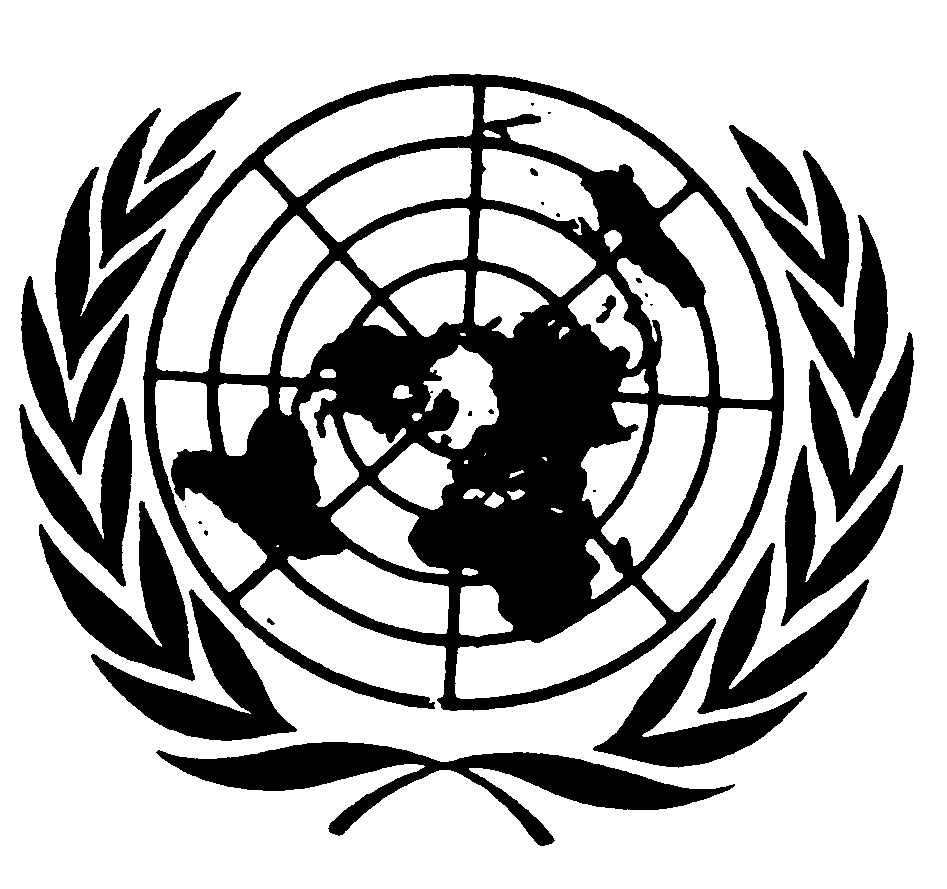 Paragraphe 5.1.1.2.1, lire :« 5.1.1.2.1	Câbles	Aucun câble utilisé dans un circuit … doivent être convenablement isolés.Les câbles doivent être adaptés aux conditions dans lesquelles il est prévu de les utiliser, notamment les conditions de température et de compatibilité avec les fluides....Ils doivent être solidement … les agressions mécaniques et thermiques. ».Paragraphe 5.1.1.9.1, alinéa a), lire :« 5.1.1.9.1	a)	Les parties de l’installation … une utilisation en zone dangereuse.		Cet équipement doit satisfaire aux dispositions générales de la norme CEI 600794, parties 0 et 14, et aux dispositions supplémentaires applicables de cette même norme, parties 1, 2, 5, 6, 7, 11, 15, 18, 26 ou 28. ».E/ECE/324/Rev.2/Add.104/Rev.3/Amend.1−E/ECE/TRANS/505/Rev.2/Add.104/Rev.3/Amend.1E/ECE/324/Rev.2/Add.104/Rev.3/Amend.1−E/ECE/TRANS/505/Rev.2/Add.104/Rev.3/Amend.124 juin 2019